Název a číslo materiáluVY_22_INOVACE_01-53The town – procvičení čtení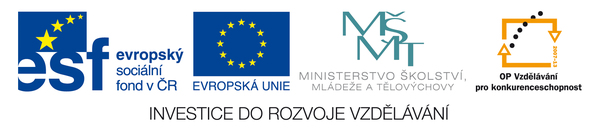 The town Chapter 20Děti se seznamují se systémem hlásek cizího jazyka a osvojují si pravidlasprávné výslovnosti. To jim umožní interpretovat slyšenéslovo v rozsahu jim známé slovní zásoby.Pracovní list slouží k:procvičování čtení textu a k upevnění vizuální podoby slova jednoduché frazeologienacvičují si správnou fonetickou výslovnost slovní zásobypochopení skladby jednoduché věty a základní gramatickéstrukturypochopí obsah a smysl čteného textu, dokáže jej přeložitděti se učí rozlišit grafickou a mluvenou podobu slovaDalší možná práce s pracovním listemvyhledávání slovíček podle určitého znakuzačínají stejným písmenemjsou ze stejného okruhu  (zvířata, barvy, rodina)mají ve slovech zdvojené hlásky (book, door)Použité zdrojeCHVALOVSKÁ, Eva; MIČÁNKOVÁ, Marta.Angličtina pro3. ročník základní školy.První vydání.Mlýnská 44, 602 00 Brno:DIDAKTIS spol. s r.o., 2007. 99 s.Dostupné z www:<DIDAKTIS spol s r.o.> ISBN 978-80-7358-074-2.Vlastní tvorbaThe town     Chapter   201.	2.	3.churuch	bin	There is an old house. schoul	bench	Is there a school? hospital	flower	There is a big river.shop	swing	There is a bus stop.sweetshop	slide	Is there a hospital?pavement	birds	Is there a bridge?4.	5.go to the park	Is there a hospital? Yes,there is.   sit on the bench	Is there a durch? No,there is not.swimm in the river	Are there two swings in the park?walk on the road	Yes, there are.go to the bus stop	Are there three bins in the park? I’m in the town.	No, there aren’t.6.	7.This is an old town.	There are old buildings. This is a new town.	There are two squares.This is a cinema.	The dog is in the park.  This is a supermarket.	There are two boys.This is a sweetshop.	There is a school in the town.This is a hospital.	There are eight shops.8.Is there a swing?  Yes, there is.Is there a pavement in the park? No, there is not Ročník:5. ročníkVzdělávací oblast: Jazyk a jazyková komunikaceVzdělávací obor:Anglický jazykTematický okruh:My townTéma:The town                                          Chapter  20Jméno autora:Miloslava BoháčováVytvořeno dne:15.9. 2011Metodický popis,(anotace):Pracovní list k procvičení četby textu, upevnění aktivní slovní zásobyDůležitá místa ve městě – vazba- there is/there are